Przewodniczący Rady Miasta Torunia 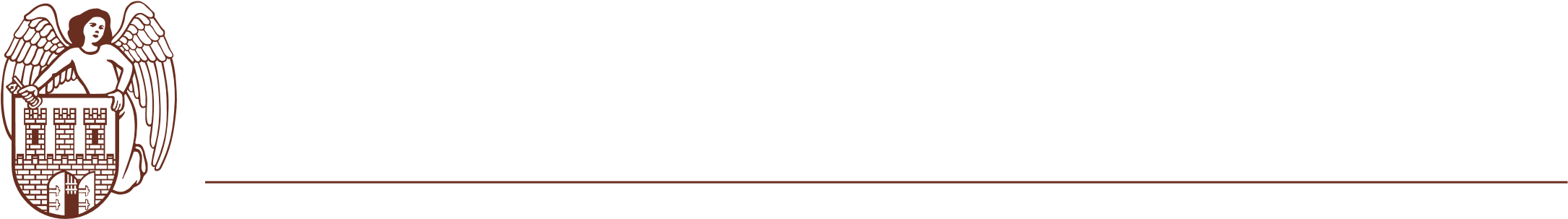 Łukasz Walkusz 								Toruń, dnia 20 czerwca 2024 r. PanPaweł GulewskiPrezydent Miasta ToruniaDotyczy: budowa ogólnodostępnego placu zabaw dla dzieci na Osiedlu Winnica oraz poprawa bezpieczeństwa na przejściu przez ulicę Lubicką.Szanowny Panie Prezydencie,	W związku z licznymi sygnałami ze strony mieszkańców zwracam się z prośbą o rozważenie budowy ogólnodostępnego placu zabaw dla dzieci. Z uzyskanych od mieszkańców informacji wynika, że na wskazanym osiedlu nie ma żadnego placu zabaw ogólnodostępnego dla rodzin 
z dziećmi, oprócz tych niewielkich, znajdujących się na zamkniętych osiedlach apartamentowców. Uprzejmie informuję, iż mieszkańcy samodzielnie podejmowali próby utworzenie placu zabaw 
na osiedlu TTBS z budżetu obywatelskiego, jednak niestety nie powiodło się to ze względu 
na przyłącza i odległości od drogi oraz zabudowań. Powyższe kwestie mieszkańcy konsultowali również z przedstawicielami Urzędu Miasta. Została wówczas zaproponowana lokalizacja dla placu zabaw - na wzniesieniu u zbiegu ulic Winnica i Szosa Lubicka, przy punkcie widokowym, 
które wydaje się być dobrym wskazaniem dla wszystkich zainteresowanych.	Jednocześnie  pragnę również zwrócić uwagę na potrzebę poprawy bezpieczeństwa na przejściu przez ulicę Lubicką, w postaci wprowadzenia rozwiązania znacznie podnoszącego bezpieczeństwo pieszych bez ograniczania intensywnego ruchu samochodowego, tj. kładka dla pieszych 
lub rozważenie umieszczenia instalacji sygnalizacji świetlnej.Z wyrazami szacunku,Przewodniczący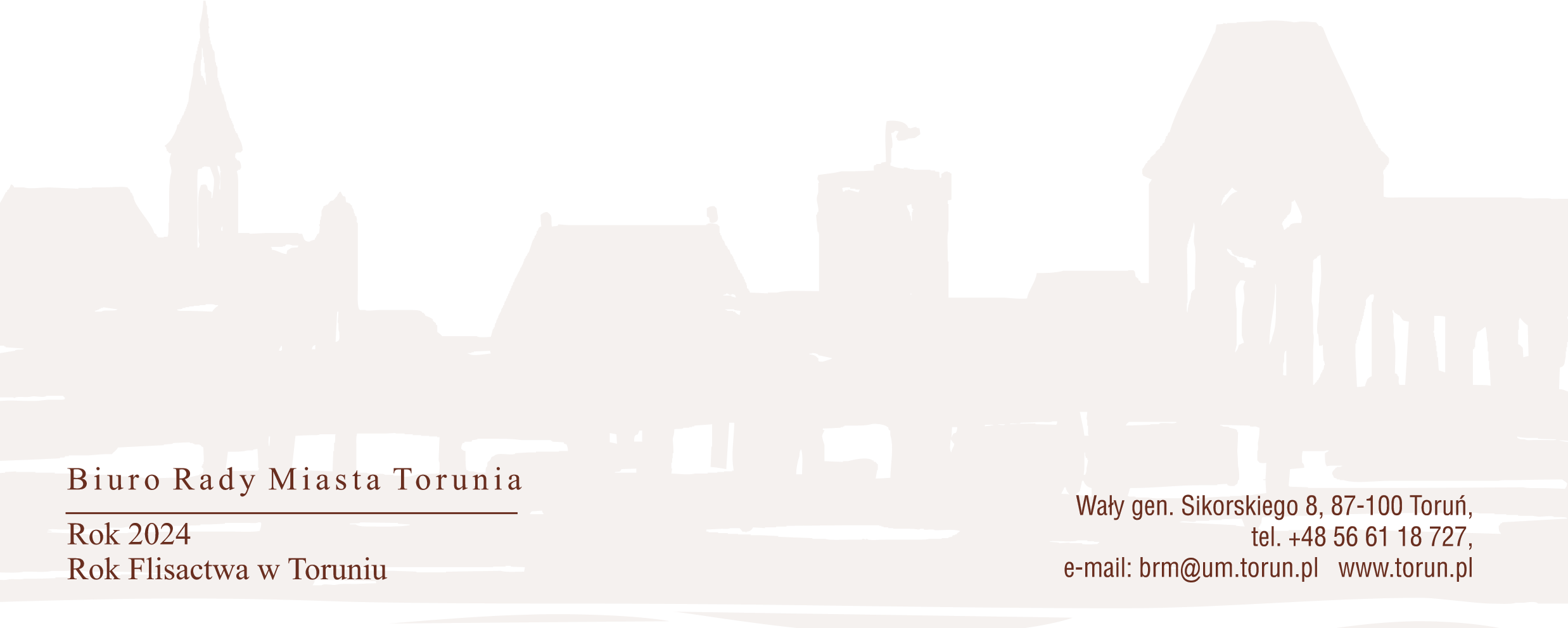 Rady Miasta ToruniaŁukasz Walkusz